I. Guide to the Individual Benchmark SpecificationsContent specific guidelines are given in the Individual Benchmark Specifications for each course.  The Specifications contains specific information about the alignment of items with the NGSSS and the Florida Standards.  It identifies the manner in which each benchmark is assessed, provides content limits and stimulus attributes for each benchmark, and gives specific information about content, item types, and response attributes.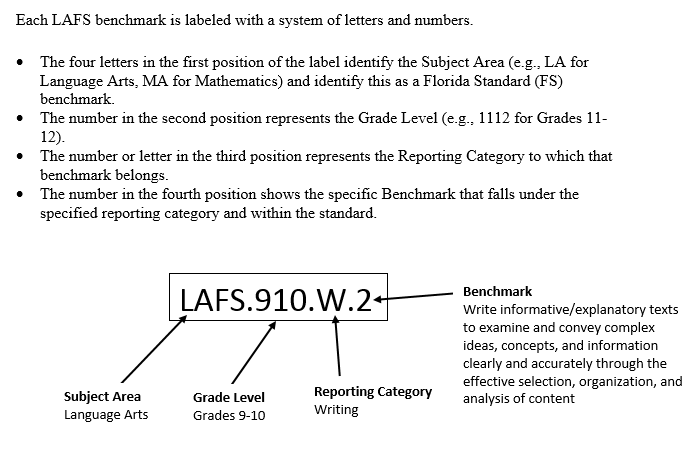 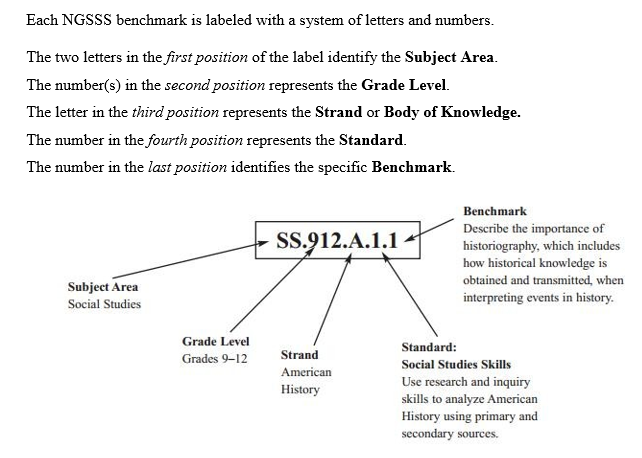 Definitions of Benchmark SpecificationsThe Individual Benchmark Specifications provides standard-specific guidance for assessment item development for CFAC item banks.  For each benchmark assessed, the following information is provided:Individual Benchmark Specifications2014Strandrefers to a category of knowledge.Standardrefers to the standard statement presented in the Florida Standards or the NGSSS.Learning Objective/BenchmarkAlso Assessesrefers to the benchmark statement presented in the statement in the Florida Standards or the NGSSS.  In some cases, two or more related benchmarks are grouped together because the assessment of one benchmark addresses another benchmark.  Such groupings are indicated in the Also Assesses statement.refers to the benchmarks that are closely related to the benchmark (see description above)Item Types	are used to assess the benchmark or group of benchmark.Learning Objective Clarificationsexplain how achievement of the benchmark will be demonstrated by students.  In other words, the clarification statements explain what the student will do when responding to questions.Content LimitsContent Focusdefine the range of content knowledge and that should be assessed in the items for the benchmark.defines the content measured by each test item.  Content focus addresses the broad content and skills associated with the examples found in the standards, benchmarks, or benchmark clarifications. Stimulus Attributesdefine the types of stimulus materials that should be used in the items, including the appropriate use of graphic materials and item context or content.Response Attributesdefine the characteristics of the answers that a student must choose or provide.Sample Itemsare provided for each type of question assessed.  The correct answer for all sample items is provided. StrandAncient FlightStandardDiscovering FlightLearning Objective/BenchmarkAFS.912.AF.D.01:  Know how humans tried to fly in ancient timesAlso AssessesN/AItem TypeMultiple Choice, Short AnswerLearning Objective ClarificationStudents will know that the invention of the airplane was not the beginning of aviation history. Students will know that the Wright brothers and other inventors built on the work of many others before them.Students will explain how human interest in flight preceded the Wright brothers.Students will identify ways humans tried to fly in ancient times.Content FocusAncient FlightContent LimitsNone SpecifiedStimulus AttributesNone SpecifiedResponse AttributesNone SpecifiedSample ItemHumans have long dreamed of flying.  When does the dream of human flight date back to?since ancient timessince Daniel Benoulli’s discoverysince Neal Armstrong’s moon landingsince the Wright brothersCorrect Answer: AStrandAncient FlightStandardDiscovering FlightLearning Objective/BenchmarkAFS.912.AF.D.02:  Know key aviation devices created during ancient timesAlso AssessesN/AItem TypeMultiple Choice, Short AnswerLearning Objective ClarificationStudents will know the Wright brothers and other inventors built on the work of many others before them.Students will describe Chinese kites.Students will describe Leonardo Da Vinci’s parachute and model helicopter.Students will identify Leonardo Da Vinci’s contributions.Content FocusWright Brothers, Chinese, Leonardo Da VinciContent LimitsNone SpecifiedStimulus AttributesNone SpecifiedResponse AttributesNone SpecifiedSample ItemOne country was particularly credited with much more of the ancient scientific progress.  What country was it?ChinaEnglandJapanUnited StatesCorrect Answer: AStrandAncient FlightStandardThe Early Days of FlightLearning Objective/BenchmarkAFS.912.AF.E.01:  Know the developments in heavier-than-air flight from da Vinci to the Wright BrothersAlso AssessesSS.912.C.2.15Item TypeMultiple Choice, Short AnswerLearning Objective ClarificationStudents will know about the early days of flight leading up to the Wrights’ first flight in 1903.Content Focusglider development, failures, Samuel LangleyContent LimitsNone SpecifiedStimulus AttributesNone SpecifiedResponse AttributesNone SpecifiedSample ItemThere are four forces that act on an aircraft. Which force propels an aircraft forward?DragStreamliningThrustPullCorrect Answer: CStrandPioneers of FlightStandardThe Wright BrothersLearning Objective/BenchmarkAFS.912.PF.W.01:  Know how the Wright brothers succeeded in the first flightAlso AssessesN/AItem TypeMultiple Choice, Short AnswerLearning Objective ClarificationStudents will know about the heritage of flight that we have todayStudent will know how did balloons contribute to military victories in the Spanish-American WarStudents will define heavier than air flightContent Focusballoons, military victoriesContent LimitsNone SpecifiedStimulus AttributesNone SpecifiedResponse AttributesNone SpecifiedSample ItemIn developing the Wright Flyer, what type of aircraft did the brothers start with?BalloonDirigibleGliderKiteCorrect Answer: CStrandPioneers of FlightStandardDeveloping AircraftLearning Objective/BenchmarkAFS.912.PF.D.01:  Know the significance of other American pioneers in aviation following the Wright BrothersAlso AssessesSS.912.C.2.2Item TypeMultiple Choice, Short AnswerLearning Objective ClarificationStudents will know the key individuals involved in early aircraft development, the names and anatomy of period aircraft, and the significance of other American pioneers in aviation following the Wright brothers.Content FocusGlenn Curtiss, Louis BleriotContent LimitsNone SpecifiedStimulus AttributesNone SpecifiedResponse AttributesNone SpecifiedSample ItemLaurent and Gustav Seguin invented the rotary engine. Why was this a significant development?Decreased size of planesIncreased thrustIncreased wing liftReduced engine weightCorrect Answer: DStrandPioneers of FlightStandardAir Powers in World War 1Learning Objective/BenchmarkAFS.912.PF.A.01:  Know the role of air power in World War 1Also AssessesSS.912.A45, Examine the causes, courses, and consequences of the US involvement of WW1.Item TypeMultiple Choice, Short AnswerLearning Objective ClarificationStudents will know about the predecessors to today’s Air Force and its path toward independence.Content FocusWright BrothersContent LimitsNone SpecifiedStimulus AttributesNone SpecifiedResponse AttributesNone SpecifiedSample ItemWhat happened to defense spending immediately after WW1?Army spending increasedCommercial aviationDefense spending was cutTaxes were increased to support the militaryCorrect Answer: CStrandExpanding the Horizon	StandardThe Barnstormers	Learning Objective/BenchmarkAFS.912.EH.B.01:  Know how the barnstormers contributed to public awareness of aviationAlso AssessesN/AItem TypeMultiple Choice, Short AnswerLearning Objective ClarificationStudents will know about the barnstormers, their major contributions, and how they contributed to public awareness of aviation. Students will also know how the barnstormers’ love of flying became contagious and paved the way for flight to become mainstream in America.Content FocusBarnstormersContent LimitsNone SpecifiedStimulus AttributesNone SpecifiedResponse AttributesNone SpecifiedSample ItemWhy did Barnstormers travel around the country?To give exhibits of stunt flyingTo give hot air balloon ridesTo see the country sideTo visit friends and relativesCorrect Answer: AStrandExpanding the HorizonStandardFlight Goes MainstreamLearning Objective/BenchmarkAFS.912.EH.F.01:  Know other significant contributions that helped flight become mainstreamAlso AssessesN/AItem TypeMultiple Choice, Short AnswerLearning Objective ClarificationStudents will know about the developments in aviation during this period that paved the way for flight to become routine (or mainstream).Content FocusCharles Lindbergh, Transatlantic Flight, mile-stonesContent LimitsNone SpecifiedStimulus AttributesNone SpecifiedResponse AttributesNone SpecifiedSample ItemWhat was Amelia Earhart’s position (job) on her first transatlantic flights?Flight attendant Paying passengerPassengerPilotCorrect Answer: CStrandExpanding the HorizonStandardCommercial Flight, Air Mail, and HelicoptersLearning Objective/BenchmarkAFS.912.EH.C.01:  Know about the development and use of helicoptersAlso AssessesN/AItem TypeMultiple Choice, Short AnswerLearning Objective ClarificationStudents will know about early developments and the use of helicopters. Students will also know how advances made during this period that allowed helicopters to become an integral part of Americans’ everyday lives.Content Focushelicopters, control, early development, designersContent LimitsNone SpecifiedStimulus AttributesNone SpecifiedResponse AttributesNone SpecifiedSample ItemMany organizations and agencies use helicopters for their missions. What US agency uses helicopters to help people whose ship is sinking or has sunk?Department of Homeland DefenseDepartment of the ArmyUnited States Coast GuardUnited States MarinesCorrect Answer: CStrandThe Early Air ForceStandardThe Army Air CorpsLearning Objective/BenchmarkAFS.912.EA.A.01:  Know the Air Force’s path toward independenceAlso AssessesN/AItem TypeMultiple Choice, Short AnswerLearning Objective ClarificationStudents will know about the predecessors to the US Air Force, how the Army Air Corps developed, and the Air Force’s path toward independence.Content FocusArmy Air Service, Army Air Corps, Independent Air ForceContent LimitsNone SpecifiedStimulus AttributesNone SpecifiedResponse AttributesNone SpecifiedSample ItemWhat occurrence was witnessed during the years between WW1 and WW2?Growth spurt in the Air CorpsIndependent Air ForceIncreasing fear of warMajor advances in aircraft technologyCorrect Answer: DStrandThe Early Air ForceStandardAir Power in World War IILearning Objective/BenchmarkAFS.912.EA.P.01:  Know the role air power played in WWII and its significanceAlso AssessesSS.912.A.6.5Item TypeMultiple Choice, Short AnswerLearning Objective ClarificationStudents will know the role air power played in World War II and its significance.Students will know how air power was developed during World War II and the significance of the Allied air campaigns.  Students will know how air power contributed to the Allied victory in World War II and how air power  contributed to World War II ending with the utter defeat of the Axis Powers.Content FocusWWII, European theater, Pacific theater, D-DayContent LimitsNone SpecifiedStimulus AttributesNone SpecifiedResponse AttributesNone SpecifiedSample ItemWhat country was part of the Allies during WWII?EnglandGermanyPolandRussiaCorrect Answer: AStrandIntroduction to Air Force Junior ROTCStandardOrganization of the AFJROTCLearning Objective/BenchmarkAFS.912.IA.O.01:  Know the purpose of the Air Force Junior ROTCAlso AssessesN/AItem TypeMultiple Choice, Short AnswerLearning Objective ClarificationStudents will know how Junior ROTC helps them become better citizens and promotes personal responsibility and accomplishment.Content FocusAFJROTCContent LimitsNone SpecifiedStimulus AttributesNone SpecifiedResponse AttributesNone SpecifiedSample ItemWhat is the mission of the JROTC program?Build better citizens for AmericaInstill character in high school cadetsInstill responsibility high school cadetsProvide instruction in air and space scienceCorrect Answer: AStrandIntroduction to Air Force Junior ROTCStandardThe Military Uniform and Appearance StandardsLearning Objective/BenchmarkAFS.912.IA.M.01:  Know the Air Force Junior ROTC uniform and standards for dress and personal appearanceAlso AssessesN/AItem TypeMultiple Choice, Short AnswerLearning Objective ClarificationStudents will know that they represent the U.S. Armed Forces. Students will know how to wear their uniforms properly and understand the standards for personal appearance.Content FocusMilitary uniform, Dress and appearance.Content LimitsNone SpecifiedStimulus AttributesNone SpecifiedResponse AttributesNone SpecifiedSample ItemWhat does the Air Force uniform represent?A current fashion statementA distinguished form of dress specific for the militaryHistory and tradition of dedication to our countryServes to represent the Air Force as a military organizationCorrect Answer: CStrandIntroduction to Air Force Junior ROTCStandardThe Military Uniform and Appearance StandardsLearning Objective/BenchmarkN/AAlso AssessesAFS.912.IA.M.02:  Know the Air Force and Air Force Junior ROTC insigniaItem TypeMultiple Choice, Short AnswerLearning Objective ClarificationStudents will know what the Air Force and JROTC rank insignia are and how they related to enlisted and officer grades.Students will be able to identify grade insignia for Air Force and Air Force Junior ROTC.Content FocusEnlisted, Officer, Warrant OfficerContent LimitsNone SpecifiedStimulus AttributesNone SpecifiedResponse AttributesNone SpecifiedSample ItemWhich of the following are the top three NCO ranks?Major, Lt Colonel, GeneralMaster Sergeant, Chief Master Sergeant, GeneralMaster Sergeant, Senior Master Sergeant, Chief Master SergeantTech Sergeant, Master Sergeant, Chief Master SergeantCorrect Answer: CStrandIntroduction to Air Force Junior ROTCStandardCustoms and Courtesies for AFJROTCLearning Objective/BenchmarkAFS.912.IA.C.01:  Know Air Force Junior ROTC and historic customs and courtesiesAlso AssessesN/AItem TypeMultiple Choice, Short AnswerLearning Objective ClarificationStudents will know how to behave in various situations that will occur during their ROTC experience. Students will know the customs and traditions of the military and what behavior is expected of them.  Content FocusCustoms, Courtesies, Salute, Correct Military titleContent LimitsNone SpecifiedStimulus AttributesNone SpecifiedResponse AttributesNone SpecifiedSample ItemThe hand salute would not be rendered to which of the following?2nd Lieutenants Chief Master Sergeant of the Air ForceSecretary of the Air ForceWarrant OfficersCorrect Answer: BStrandIntroduction to Air Force Junior ROTCStandardAttitude, Discipline, and RespectLearning Objective/BenchmarkAFS.912.IA.A.01:  Know the meaning and purpose of attitude and disciplineAlso AssessesN/AItem TypeMultiple Choice, Short AnswerLearning Objective ClarificationStudents will know their dependence on one another and how each cadet's attitude affects the whole unit. They will know they are part of something larger than themselves.  They will know how discipline impacts the Air Force and unit efficiencyContent FocusPositive attitude, drill, disciplineContent LimitsNone SpecifiedStimulus AttributesNone SpecifiedResponse AttributesNone SpecifiedSample ItemWhat is attitude?Attitude is not a state of mind that can influence othersAttitude within the military has no effect on others as orders take priorityIt is a state of mind that reflects your personal philosophy of lifeSomeone with an attitude cannot have an effect on an entire teamCorrect Answer: CStrandIntroduction to Air Force Junior ROTCStandardEthicsLearning Objective/BenchmarkAFS.912.IA.E.01:  Know the United States Air Force core valuesAlso AssessesN/AItem TypeMultiple Choice, Short AnswerLearning Objective ClarificationStudents will know importance of ethics. They will know that they make decisions every day that are based on ethics, or rules of conduct. They will know how the Air Force core values impact our ethical decision making in the Air Force.Content FocusEthics, Individuals, Society, Core ValuesContent LimitsNone SpecifiedStimulus AttributesNone SpecifiedResponse AttributesNone SpecifiedSample ItemDefine the Air Force core valuesHonest first, service before others, and excellence in all we doIntegrity first, service before self, and excellence in all we doIntegrity and excellence in all we doWe will not lie, steal or cheat, nor tolerate, among us anyone who doesCorrect Answer: BStrandPersonal BehaviorStandardManaging StressLearning Objective/BenchmarkAFS.912.PB.M.01:  Know the main causes and effects of stressAlso AssessesN/AItem TypeMultiple Choice, Short AnswerLearning Objective ClarificationStudents will know what stress is and what the common causes of stress are for teens.  They will know how the body responds to stress and how it effect health.Content FocusPositive Stress, Negative StressContent LimitsNone SpecifiedStimulus AttributesNone SpecifiedResponse AttributesNone SpecifiedSample ItemHow does stress effect your healthCertain stressors can make your life more pleasurable Physical active releases endorphins which triggers stressPupil dilation and faster heart rate are not symptoms of stressStress only impacts certain aspects of healthCorrect Answer: AStrandPersonal BehaviorStandardManaging StressLearning Objective/BenchmarkAFS.912.PB.M.02:  Know how to manage stressAlso AssessesN/AItem TypeMultiple Choice, Short AnswerLearning Objective ClarificationStudents will know specific skills for managing stress.  They will know how to manage their time to help reduce stress.Content FocusManage stressContent LimitsNone SpecifiedStimulus AttributesNone SpecifiedResponse AttributesNone SpecifiedSample ItemWhat is one way to relieve stress?Delaying assignmentDrinking alcoholLimiting physical activityTighten and relax musclesCorrect Answers: DStrandPersonal BehaviorStandardMental and Emotional Health CareLearning Objective/BenchmarkAFS.912.PB.E.01:  Know the suicide risk factors and signsAlso AssessesN/AItem TypeMultiple Choice, Short AnswerLearning Objective ClarificationStudents will know that mental and emotional health, like physical health, are important for a person's well-being.  They will know their emotions and how to express them in healthy ways.Content FocusExpressing emotions, Mental Problems, Emotional problems, Depression, SuicideContent LimitsNone SpecifiedStimulus AttributesNone SpecifiedResponse AttributesNone SpecifiedSample ItemWhich is the common type of emotional disorder?Anxiety DisorderBipolar DisorderClinical DepressionFear DisorderCorrect Answer: AStrandBe Health SmartStandardNutritionLearning Objective/BenchmarkAFS.912.HS.N.01:  Know how to choose and maintain a healthful dietAlso AssessesHE.912.C.1.1 Predict how healthy behaviors can effect health statusItem TypeMultiple Choice, Short AnswerLearning Objective ClarificationStudents will know how to keep themselves healthy. They will know how nutrition will help them make wise food choices that will improve and protect their health.Content FocusBodily needs, nutritious foods, appetite, hunger, water, fiberContent LimitsNone SpecifiedStimulus AttributesNone SpecifiedResponse AttributesNone SpecifiedSample ItemWhat food would be included in a healthful food plan?Fast and convenienceFruits and vegetablesPasta and breadPizza and breadsticksCorrect Answer: BStrandBe Health SmartStandardNutritionLearning Objective/BenchmarkAFS.912.HS.N.02:  Know how to use resources to make healthful dietary decisionsAlso AssessesHE.912.C.1.1 Predict how healthy behaviors can effect health statusItem TypeMultiple Choice, Short AnswerLearning Objective ClarificationStudents will know how make healthy food and diet choices by using available nutritional information resources.Content FocusBalanced diet, Food labelsContent LimitsNone SpecifiedStimulus AttributesNone SpecifiedResponse AttributesNone SpecifiedSample ItemWhat is a source of useful information on healthy food choices?Dietary guidelinesDietary regulationsEncyclopedias Television commercialsCorrect Answers: A StrandPhysical Activity and FitnessStandardThe Benefits of Physical ActivityLearning Objective/BenchmarkAFS.912.PA.B.01:  Know the importance of physical fitnessAlso AssessesHE.912.C.1.1  Predict how healthy behaviors can effect health statusItem TypeMultiple Choice, Short AnswerLearning Objective ClarificationStudents will know why physical fitness is important and how to plan a physical fitness program that will work for them.Content FocusDefine physical fitness, physical activity, exercise, benefits, heart, muscle strengthContent LimitsNone SpecifiedStimulus AttributesNone SpecifiedResponse AttributesNone SpecifiedSample ItemWhich of the following would not be an example of physical activity?Biking to the storeLifting weightsMarathon runningPlaying video gamesCorrect Answer: DStrandFoundations of United States CitizenshipStandardThe American Flag and Other SymbolsLearning Objective/BenchmarkAFS.912.FC.A.01:  Know the histories and courtesies rendered to the flag of the United States and that National AnthemAlso AssessesN/AItem TypeMultiple Choice, Short AnswerLearning Objective ClarificationStudents will know how the American flag, and the National Anthem, reveal a lot about our nation and the ideals that we uphold. They will know history of those symbols and the proper way to show them respect.Content FocusUS flag history, when displayed, courtesies, National AnthemContent LimitsNone SpecifiedStimulus AttributesNone SpecifiedResponse AttributesNone SpecifiedSample ItemHow should the flag be positioned and displayedFrom a staff in a church, the church flag holds prominenceIf in a line of flags, in the front and center of the lineIt may be draped over the hood of specific vehiclesOn Memorial Day, at half-staffCorrect Answer: BStrandFoundations of United States CitizenshipStandardCivicsLearning Objective/BenchmarkAFS.912.FC.C.01:  Know the duties and responsibilities of citizenshipAlso AssessesSS.912.C.2.15 Evaluate the origins and roles of political parties, interest groups, media, and individuals in determining and shaping public policyItem TypeMultiple Choice, Short AnswerLearning Objective ClarificationStudents will know what citizenship is and what duties and responsibilities are expected of citizens of the United States.Content Focuscitizenship, naturalization, aliens, duties, responsibilities, volunteerismContent LimitsNone SpecifiedStimulus AttributesNone SpecifiedResponse AttributesNone SpecifiedSample ItemWhich one of the following are legal duties of American citizens?Being informedRespecting diversityServing on juriesSpeaking up and votingCorrect Answer: C